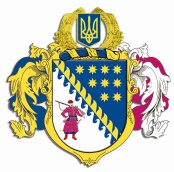 ДНІПРОПЕТРОВСЬКА ОБЛАСНА РАДАVІІІ СКЛИКАННЯПостійна комісія обласної ради з питань зв’язків з об’єднаннями громадян і засобами масової інформації49004, м. Дніпро, пр. Олександра Поля, 2П Р О Т О К О Л   № 11засідання постійної комісії обласної ради (в режимі відеоконференції)29 листопада 2023 року 							м. Дніпро14:00Усього членів комісії:		7 чол.Присутні:				7 чол. Відсутні:				0 чол.Присутні члени комісії: Марченко Артем Володимирович, Сімонов Юрій Юрійович, Кондракова Ганна В’ячеславівна, Булавка Галина Іллівна, Кручінін Олександр Сергійович, Афанасьєв Олександр Анатолійович, Гальченко Андрій Володимирович.Відсутні члени комісії: –Головував: голова комісії – Марченко Артем Володимирович. У роботі комісії взяли участь: Василишина Арзу Парвізівна – директор департаменту інформаційної діяльності та комунікацій з громадськістю Дніпропетровської обласної державної адміністрації.Дегтяр Дар’я Євгеніївна – заступник начальника управління розвитку громадянського суспільства виконавчого апарату Дніпропетровської обласної радиПорядок денний засідання постійної комісії:Про порядок денний засідання постійної комісії.Звіт про виконання Програми сприяння розвитку громадянського суспільства у Дніпропетровській області на 2017 – 2026 роки за 9 місяців 2023 року.Звіт про виконання Регіональної цільової Програми підвищення правової освіти та політичної культури населення для забезпечення участі громадськості в формуванні та реалізації державної політики в Дніпропетровській області на 2002 – 2023 роки за 9 місяців 2023 року.Звіт про виконання Програми розвитку інформаційно-комунікативної сфери Дніпропетровської області на 2021 – 2025 роки за 9 місяців 2023 року.Про розгляд проєкту рішення обласної ради „Про зняття з контролю рішення обласної ради від 30 січня 2001 року № 305-13/ХХІV „Регіональна програма розвитку телерадіоінформаційного простору Дніпропетровської області на 2004 – 2017 роки” (зі змінами)”Про розгляд проєкту рішення обласної ради „ Про зняття з контролю рішення обласної ради від 26 червня 2001 року № 372-16/ХХІІІ „Про Програму економічної підтримки районних, міських та міськрайонних газет, районного, міського, міськрайонного телерадіомовлення Дніпропетровської області” (зі змінами)”Про затвердження плану роботи постійної комісії обласної ради з питань зв’язків з об’єднаннями громадян і засобами масової інформації на 2024 рік.Різне. СЛУХАЛИ: 1. Про порядок денний засідання постійної комісії.Інформація: Марченко А.В.ВИРІШИЛИ: Інформацію Марченка А.В. взяти до відома.Результати голосування:за 			– 7проти			– 0утримались 	– 0усього 		– 7СЛУХАЛИ: 2. Звіт про виконання Програми сприяння розвитку громадянського суспільства у Дніпропетровській області на 2017 – 2026 роки за 9 місяців 2023 року.Інформація: Василишина А.П.ВИСТУПИЛИ: Василишина А.П. – про хід виконання Програми сприяння розвитку громадянського суспільства у Дніпропетровській області на 2017 – 2026 роки за 9 місяців 2023 року.ВИРІШИЛИ: Інформацію Василишиної А.П. взяти до відома. Результати голосування:за 			– 7проти			– 0утримались 	– 0усього 		– 7СЛУХАЛИ: 3. Звіт про виконання Регіональної цільової Програми підвищення правової освіти та політичної культури населення для забезпечення участі громадськості в формуванні та реалізації державної політики в Дніпропетровській області на 2002 – 2023 роки за 9 місяців 2023 року.Інформація: Василишина А.П.ВИСТУПИЛИ: Василишина А.П. – про хід виконання Регіональної цільової Програми підвищення правової освіти та політичної культури населення для забезпечення участі громадськості в формуванні та реалізації державної політики в Дніпропетровській області на 2002 – 2023 роки за 9 місяців 2023 року.ВИРІШИЛИ: Інформацію Василишиної А.П. взяти до відома.Результати голосування:за 			– 7проти			– 0утримались 	– 0усього 		– 7СЛУХАЛИ: 4. Звіт про виконання Програми розвитку інформаційно-комунікативної сфери Дніпропетровської області на 2021 – 2025 роки за 9 місяців 2023 року.Інформація: Василишина А.П.ВИСТУПИЛИ: Василишина А.П. – про хід виконання Програми розвитку інформаційно-комунікативної сфери Дніпропетровської області на 2021 ‒ 2025 роки за 9 місяців 2023 року.ВИРІШИЛИ: Інформацію Василишиної А.П. взяти до відома.Результати голосування:за 			– 7проти			– 0утримались 	– 0усього 		– 7СЛУХАЛИ: 5. Про розгляд проєкту рішення обласної ради „Про зняття з контролю рішення обласної ради від 30 січня 2001 року № 305-13/ХХІV „Регіональна програма розвитку телерадіоінформаційного простору Дніпропетровської області на 2004 – 2017 роки” (зі змінами)”Інформація: Василишина А.П.ВИСТУПИЛИ: Василишина А.П. – заключний звіт про виконання Регіональної програми розвитку телерадіоінформаційного простору Дніпропетровської області на 2004 – 2017 рокиВИРІШИЛИ:Інформацію Василишиної А.П. взяти до відома.Рекомендувати сесії обласної ради затвердити проєкт рішення обласної ради „Про зняття з контролю рішення обласної ради від 30 січня 2001 року № 305-13/ХХІV „Регіональна програма розвитку телерадіоінформаційного простору Дніпропетровської області на 2004 – 2017 роки” (зі змінами)”Результати голосування:за 			– 7проти			– 0утримались 	– 0усього 		– 7СЛУХАЛИ: 6.	Про розгляд проєкту рішення обласної ради „Про зняття з контролю рішення обласної ради від 26 червня 2001 року № 372-16/ХХІІІ „Про Програму економічної підтримки районних, міських та міськрайонних газет, районного, міського, міськрайонного телерадіомовлення Дніпропетровської області” (зі змінами)”Інформація: Василишина А.П.ВИСТУПИЛИ: Василишина А.П. – заключний звіт про виконання Програми економічної підтримки районних, міських та міськрайонних газет, районного, міського, міськрайонного телерадіомовлення Дніпропетровської областіВИРІШИЛИ:Інформацію Марченка А.В. взяти до відома.Рекомендувати сесії обласної ради затвердити проєкт рішення обласної ради „Про зняття з контролю рішення обласної ради від 26 червня 2001 року № 372-16/ХХІІІ „Про Програму економічної підтримки районних, міських та міськрайонних газет, районного, міського, міськрайонного телерадіомовлення Дніпропетровської області” (зі змінами)” Результати голосування:за 			– 7проти			– 0утримались 	– 0усього 		– 7СЛУХАЛИ: 7.	Про план роботи постійної комісії обласної ради з питань зв’язків з об’єднаннями на 2024 рік.Інформація: Марченко А.В. ВИРІШИЛИ:	Погодити план роботи постійної комісії обласної ради з питань зв’язків з об’єднаннями на 2024 рікРезультати голосування:за 			– 7проти			– 0утримались 	– 0усього 		– 7Голова комісії				                                         А.В. МАРЧЕНКОСекретар комісії 				                         Г.В. КОНДРАКОВА 